JELENTKEZÉS SZAK- és LICENC VIZSGÁRAA szak- és licencvizsgákra való jelentkezés és ez ehhez tartozó szervezésével kapcsolatos feladatokat a Nemzeti Vizsgabizottság (cím: 1085 Budapest, Horánszky u. 15., e-mail: nvb@okfo.gov.hu) látja el.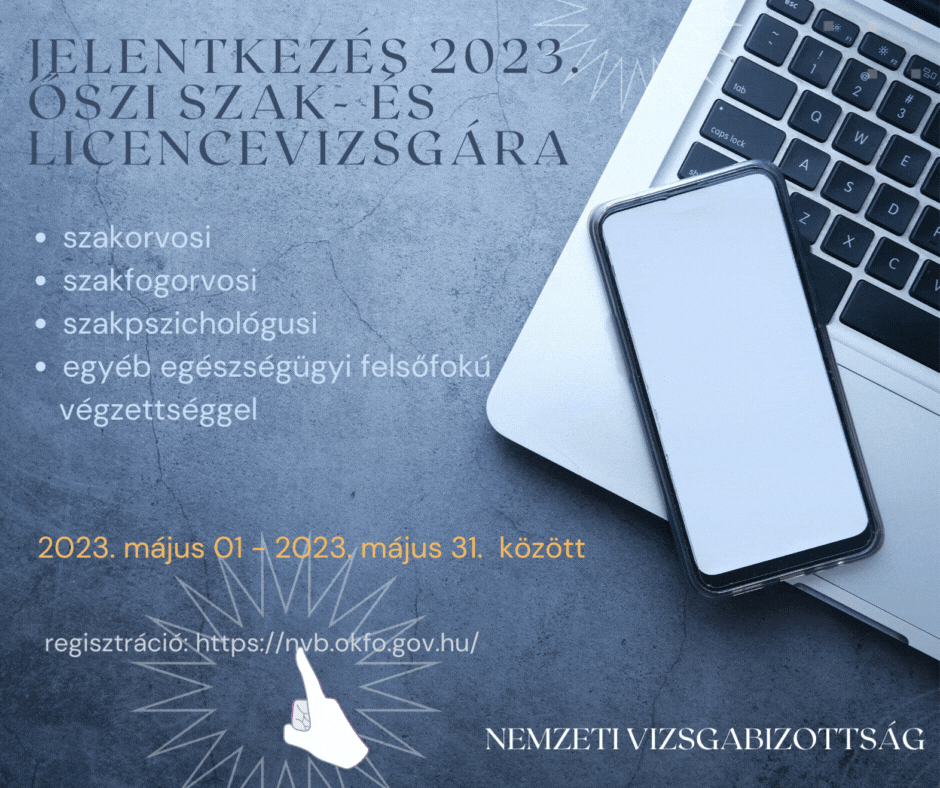 Bővebb tájékoztatás az alábbi linkeken találhatók:szakvizsga: https://enkk.hu/index.php/hun/nemzeti-vizsgabizottsag-2/ogyfk-vizsganaptarlicencvizsga: https://enkk.hu/index.php/hun/nemzeti-vizsgabizottsag-2/licenc-vizsganaptarFacebook: https://www.facebook.com/profile.php?id=100090740675819Csabai IldikóNemzeti Vizsgabizottságosztályvezető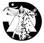 